О внесении изменений в постановление администрации Алатырского муниципального округа от 13.02.2023 № 168 «О муниципальной программе Алатырского муниципального округа «Повышение безопасности  жизнедеятельности населения и территорий Алатырского муниципального округа»В соответствии с Бюджетным кодексом Российской Федерации, постановлением администрации Алатырского муниципального округа от 30.12.2022 № 8 «Об утверждении Порядка разработки, реализации и оценки эффективности муниципальных программ Алатырского муниципального округа», в целях повышения уровня безопасности жизнедеятельности населения и территорий Алатырского муниципального округа, администрация Алатырского муниципального округапостановляет: 1. Утвердить прилагаемые изменения  в постановление администрации Алатырского муниципального округа от 13.02.2023 № 168 «О муниципальной программе Алатырского муниципального округа «Повышение безопасности  жизнедеятельности населения и территорий Алатырского муниципального округа».2. Настоящее постановление вступает в силу после его официального опубликования.Глава Алатырскогомуниципального округа                                                                                     Н.И. ШпилеваяУтверждены постановлением администрации Алатырского муниципального округаот 26.04.2023 № 499Изменения,вносимые в постановление администрации Алатырского муниципального округа от 13.02.2023 № 168 «О муниципальной программе Алатырского муниципального округа «Повышение безопасности  жизнедеятельности населения и территорий Алатырского муниципального округа»	1. В паспорте муниципальной программы «Повышение безопасности жизнедеятельности населения и территорий Алатырского муниципального округа» позицию «Объемы финансирования муниципальной программы  с разбивкой по годам реализации программы» изложить в следующей редакции:	2. Раздел III муниципальной программы изложить в следующей редакции:«Раздел III. Обоснование объема финансовых ресурсов, необходимых для реализации муниципальной программы (с расшифровкой по источникам финансирования, по этапам и годам реализации муниципальной программы)Расходы муниципальной программы формируются за счет средств бюджета Алатырского муниципального округа.Общий объем финансирования муниципальной программы в 2023 - 2035 годах составит 29 614 100,00 рублей, в том числе за счет средств:республиканского бюджета Чувашской Республики – 0,00 рублей (0 процентов);бюджета Алатырского муниципального округа - 29 614 100,00 рублей (100 процентов);внебюджетных источников - 0,00 рублей (0 процентов).прогнозируемый объем финансирования муниципальной программы  на 1 этапе в 2023 - 2035 годах составит 7 763 000,00 рублей, в том числе:в 2023 году – 4 263 000,00 рублей;в 2024 году – 1 750 000,00  рублей;в 2025 году – 1 750 000,00  рублей;из них средства:республиканского бюджета Чувашской Республики – 0,0 рублей, в том числе:в 2023 году – 0,00 рублей;в 2024 году –  0,00 рублей;в 2025 году –  0,00 рублей;бюджета Алатырского муниципального округа – 29 584 100,00 рублей, в том числе:в 2023 году – 4 263 000,00 рублей;в 2024 году – 1 750 000,00  рублей;в 2025 году – 1 750 000,00  рублей;На 2 этапе планируемый объем финансирования муниципальной программы составит 9 857 700,00 рублей, из них средства местного бюджета – 9 857 700,00 рублей.На 3 этапе планируемый объем финансирования муниципальной программы составит 11 993 400,00 рублей, из них средства местного бюджета – 11 993 400,00 рублей.Объемы финансирования муниципальной программы подлежат ежегодному уточнению исходя из реальных возможностей бюджета Алатырского муниципального округа.Ресурсное обеспечение и прогнозная (справочная) оценка расходов за счет всех источников финансирования реализации Программы приведены в приложении № 2 к настоящей муниципальной программе.В муниципальную программу включены подпрограммы, реализуемые согласно приложениям № 3 - 5 к настоящей муниципальной программе.».3. Приложение № 2 к муниципальной программе изложить в новой редакции согласно приложению № 1 к настоящим Изменениям.4. В приложение № 3 к муниципальной программе:1) в паспорте подпрограммы «Защита населения и территорий от чрезвычайных ситуаций природного и техногенного характера, обеспечение пожарной безопасности и безопасности населения на водных объектах» позицию «Объемы финансирования подпрограммы с разбивкой по годам реализации подпрограммы» изложить в следующей редакции:2) Раздел 4 подпрограммы «Защита населения и территорий от чрезвычайных ситуаций природного и техногенного характера, обеспечение пожарной безопасности и безопасности населения на водных объектах» изложить в следующей редакции: «Раздел 4. Обоснование объема финансовых ресурсов, необходимых для реализации подпрограммы «Защита населения и территорий от чрезвычайных ситуаций природного и техногенного характера, обеспечение пожарной безопасности и безопасности населения на водных объектах» (с расшифровкой по источникам финансирования, по этапам и годам реализации подпрограммы)Общий объем финансирования подпрограммы в 2023-2035 годах составит 2 378 000,00 рублей, в том числе за счет средств:республиканского бюджета – 0,0 рублей (0 процентов);местного бюджета – 2 37 8000,00 рублей (100 процентов):внебюджетных источников - 0,0 рублей (0 процентов).Прогнозируемый объем финансирования подпрограммы на 1 этапе составит 2 178 000,00 рублей, в том числе:в 2023 году – 2 158 000,00 рублей;в 2024 году – 10 000,00 рублей;в 2025 году – 10 000,00 рублей, из них средства:республиканского бюджета Чувашской Республики – 0,0 рублей (0 процентов);бюджета Алатырского муниципального округа – 2 178 000,00 рублей (100 процентов), в том числе:в 2023 году – 2 158 000,00 рублей;в 2024 году – 10 000,00 рублей;в 2025 году – 10 000,00 рублей;внебюджетных источников - 0,00 рублей (0 процентов).На 2 этапе планируемый объем финансирования подпрограммы составит 200 000,00 рублей, из них средства:республиканского бюджета Чувашской Республики - 0,0 рублей (0 процентов);местного бюджета – 200 000,00 рублей (100 процентов);внебюджетных источников - 0,0 рублей (0 процентов);На 3 этапе планируемый объем финансирования подпрограммы составит 0,00 рублей.Объемы финансирования Программы подлежат ежегодному уточнению исходя из реальных возможностей местного бюджета.Ресурсное обеспечение подпрограммы за счет всех источников финансирования приведено в приложении к настоящей подпрограмме.».3) Приложение к подпрограмме «Защита населения и территорий от чрезвычайных ситуаций природного и техногенного характера, обеспечение пожарной безопасности и безопасности населения на водных объектах» изложить в редакции согласно приложению № 2 к настоящим Изменениям.__________________Приложение № 1 к настоящим Изменениям«Приложение № 2
к муниципальной программе
Алатырского муниципального округа«Повышение безопасности жизнедеятельности
населения и территорий Алатырскогомуниципального округа»РЕСУРСНОЕ ОБЕСПЕЧЕНИЕ И ПРОГНОЗНАЯ (СПРАВОЧНАЯ) ОЦЕНКА РАСХОДОВ за счет всех источников финансирования реализации муниципальной программы  Алатырского муниципального округа «Повышение безопасности жизнедеятельности населения и территорий Алатырского муниципального округа»».Приложение № 2к настоящим Изменениям«Приложениек Подпрограмме «Защита населения и территорий от чрезвычайных ситуаций природного и техногенногохарактера, обеспечение пожарной безопасности и безопасности населения на водных объектах» муниципальной программы Алатырского муниципального округа   «Повышение безопасности жизнедеятельности населения и территорий Алатырского муниципального округа»РЕСУРСНОЕ ОБЕСПЕЧЕНИЕреализации подпрограммы «Защита населения и территорий от чрезвычайных ситуаций природного и техногенногохарактера, обеспечение пожарной безопасности и безопасности населения на водных объектах» муниципальной программы Алатырского муниципального округа  «Повышение безопасности жизнедеятельности населения и территорий Алатырского муниципального округа» за счет всех источников финансирования».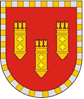 АДМИНИСТРАЦИЯ АЛАТЫРСКОГО МУНИЦИПАЛЬНОГО ОКРУГАЧУВАШСКОЙ РЕСПУБЛИКИПОСТАНОВЛЕНИЕ26.04.2023 № 499г. АлатырьУЛАТӐР МУНИЦИПАЛИТЕТ ОКРУГӖН АДМИНИСТРАЦИЙӖЧӐВАШ РЕСПУБЛИКИНЙЫШĂНУ26.04.2023 № 499Улатӑр г.«Объемы финансирования муниципальной программы  с разбивкой по годам реализации программы–прогнозируемый объем финансирования муниципальной программы  в 2023 - 2035 годах составляет 29 614 100 рублей, в том числе:в 2023 году – 4 263 000,00 рублей;в 2024 году – 1 750 000,00  рублей;в 2025 году – 1 750 000,00  рублей;в 2026 - 2030 годах – 9 857 700,00 рублей;в 2031 - 2035 годах – 11 993 400,00 рублей;из них средства:республиканского бюджета Чувашской Республики – 0,0 рублей, в том числе:в 2023 году – 0,00 рублей;в 2024 году –  0,00 рублей;в 2025 году –  0,00 рублей;в 2026 - 2030 годах – 0,00 рублей;в 2031 - 2035 годах – 0,00 рублей;бюджета Алатырского муниципального округа – 29 584 100 рублей, в том числе:в 2023 году – 4 263 000,00 рублей;в 2024 году – 1 750 000,00  рублей;в 2025 году – 1 750 000  рублей;в 2026 - 2030 годах – 9 857 700,00 рублей;в 2031 - 2035 годах – 11 993 400,00 рублей;внебюджетных источников – 0,00 рублей.»«Объемы финансирования подпрограммы с разбивкой по годам реализации подпрограммы-прогнозируемые объемы бюджетных ассигнований на реализацию мероприятий подпрограммы в 2023 - 2035 годах составляют 2 378 000,00 рублей, в том числе:в 2023 году – 2 158 000,00 рублей;в 2024 году – 10 000,00 рублей;в 2025 году – 10 000,00 рублей;в 2026 - 2030 годах – 200 000,00 рублей;в 2031 - 2035 годах - 0,00 рублей;из них средства:республиканского бюджета Чувашской Республики – 0,00 рублей (0 процентов), в том числе:в 2023 году - 0,00 рублей;в 2024 году - 0,00 рублей;в 2025 году - 0,00 рублей;в 2026 - 2030 годах - 0,00 рублей;в 2031 - 2035 годах - 0,00 рублей;бюджета Алатырского муниципального округа – 2 378 000 рублей (100 процентов), в том числе:в 2023 году – 2 158 000,00 рублей;в 2024 году – 10 000,00 рублей;в 2025 году – 10 000,00 рублей;в 2026 - 2030 годах – 200 000,00 рублей;в 2031 - 2035 годах - 0,00 рублей;внебюджетных источников - 0,00 рублей (0 процентов), в том числе:в 2023 году - 0,00 рублей;в 2024 году - 0,00 рублей;в 2025 году - 0,00 рублей;в 2026 - 2030 годах - 0,00 рублей;в 2031 - 2035 годах - 0,00 рублей.».СтатусНаименование муниципальной, подпрограммы  (программы,  основного мероприятия)Код бюджетнойклассификацииКод бюджетнойклассификацииКод бюджетнойклассификацииКод бюджетнойклассификацииИсточникифинансированияРасходы по годам, рублейРасходы по годам, рублейРасходы по годам, рублейРасходы по годам, рублейРасходы по годам, рублейСтатусНаименование муниципальной, подпрограммы  (программы,  основного мероприятия)главный распорядитель бюджетных средствраздел, подразделцелевая статья расходовгруппа (подгруппа) вида расходовИсточникифинансирования2023202420252026 – 20302031-2035123456789101112Муниципальная программа Алатырского муниципального округа«Повышение безопасности жизнедеятельности населения и территорий Алатырского муниципального округа» ххххвсего4 263 0001 750 0001 750 0009 857 70011 993 400Муниципальная программа Алатырского муниципального округа«Повышение безопасности жизнедеятельности населения и территорий Алатырского муниципального округа» ххххфедеральный бюджетхххххМуниципальная программа Алатырского муниципального округа«Повышение безопасности жизнедеятельности населения и территорий Алатырского муниципального округа» ххххреспубликанский бюджетхххххМуниципальная программа Алатырского муниципального округа«Повышение безопасности жизнедеятельности населения и территорий Алатырского муниципального округа» ххххбюджет Алатырского муниципального округа4 263 0001 750 0001 750 0009 857 70011 993 400Муниципальная программа Алатырского муниципального округа«Повышение безопасности жизнедеятельности населения и территорий Алатырского муниципального округа» ххххвнебюджетные источникихххххПодпрограмма 1«Защита населения и территорий от чрезвычайных ситуаций природного и техногенного характера, обеспечение пожарной безопасности и безопасности населения на водных объектах»ххххвсего2 158 00010 00010 000200 0000,0Подпрограмма 1«Защита населения и территорий от чрезвычайных ситуаций природного и техногенного характера, обеспечение пожарной безопасности и безопасности населения на водных объектах»ххххфедеральный бюджетхххххПодпрограмма 1«Защита населения и территорий от чрезвычайных ситуаций природного и техногенного характера, обеспечение пожарной безопасности и безопасности населения на водных объектах»ххххреспубликанский бюджетхххххПодпрограмма 1«Защита населения и территорий от чрезвычайных ситуаций природного и техногенного характера, обеспечение пожарной безопасности и безопасности населения на водных объектах»903994011303100705Ц810170940Ц810270030Ц810377530Ц810470280Ц810976330320240бюджет Алатырского муниципального округа2 158 00010 00010 000200 0000,0Подпрограмма 1«Защита населения и территорий от чрезвычайных ситуаций природного и техногенного характера, обеспечение пожарной безопасности и безопасности населения на водных объектах»ххххвнебюджетные источникихххххОсновное мероприятие 1Обеспечение деятельности муниципальных учреждений, реализующих на территории Чувашской Республики государственную политику в области пожарной безопасности0000000Ц810100000хвсего1 035 0000,0х200 0000,0Основное мероприятие 1Обеспечение деятельности муниципальных учреждений, реализующих на территории Чувашской Республики государственную политику в области пожарной безопасностиххххреспубликанский бюджетхххххОсновное мероприятие 1Обеспечение деятельности муниципальных учреждений, реализующих на территории Чувашской Республики государственную политику в области пожарной безопасности9030113Ц810170940320бюджет Алатырского муниципального округа45 000,000,000,00ххОсновное мероприятие 1Обеспечение деятельности муниципальных учреждений, реализующих на территории Чувашской Республики государственную политику в области пожарной безопасности9940310Ц810170940240бюджет Алатырского муниципального округа990 000,000,000,00200 0000,0Основное мероприятие 2Обеспечение деятельности муниципальных учреждений, реализующих мероприятия по обеспечению безопасности и защиты населения и территорий от чрезвычайных ситуаций 0000000Ц810200000хвсего45 0000,00,0ххОсновное мероприятие 2Обеспечение деятельности муниципальных учреждений, реализующих мероприятия по обеспечению безопасности и защиты населения и территорий от чрезвычайных ситуаций ххххреспубликанский бюджетхххххОсновное мероприятие 2Обеспечение деятельности муниципальных учреждений, реализующих мероприятия по обеспечению безопасности и защиты населения и территорий от чрезвычайных ситуаций 9030113Ц810270030240бюджет Алатырского муниципального округа45 0000,00,0ххОсновное мероприятие 3Обеспечение деятельности муниципальных учреждений, реализующих мероприятия по подготовке населения  Чувашской Республики к действиям в чрезвычайных ситуациях0000000Ц810300000хвсего30 00010 00010 000ххОсновное мероприятие 3Обеспечение деятельности муниципальных учреждений, реализующих мероприятия по подготовке населения  Чувашской Республики к действиям в чрезвычайных ситуацияхххххреспубликанский бюджетхххххОсновное мероприятие 3Обеспечение деятельности муниципальных учреждений, реализующих мероприятия по подготовке населения  Чувашской Республики к действиям в чрезвычайных ситуациях9030705Ц810377530240бюджет Алатырского муниципального округа30 00030 00030 000ххОсновное мероприятие 3Обеспечение деятельности муниципальных учреждений, реализующих мероприятия по подготовке населения  Чувашской Республики к действиям в чрезвычайных ситуацияхххххвнебюджетные источникихххххОсновное мероприятие 4Развитие гражданской обороны, повышение уровня готовности территориальной подсистемы Чувашской Республики единой государственной системы предупреждения и ликвидации чрезвычайных ситуаций к оперативному реагированию на чрезвычайные ситуации, пожары и происшествия на водных объектах0000000Ц810400000хвсего48 0000,00,0ххОсновное мероприятие 4Развитие гражданской обороны, повышение уровня готовности территориальной подсистемы Чувашской Республики единой государственной системы предупреждения и ликвидации чрезвычайных ситуаций к оперативному реагированию на чрезвычайные ситуации, пожары и происшествия на водных объектахххххреспубликанский бюджетхххххОсновное мероприятие 4Развитие гражданской обороны, повышение уровня готовности территориальной подсистемы Чувашской Республики единой государственной системы предупреждения и ликвидации чрезвычайных ситуаций к оперативному реагированию на чрезвычайные ситуации, пожары и происшествия на водных объектах9940310Ц810470280240бюджет Алатырского муниципального округа48 0000,00,0ххОсновное мероприятие 5Совершенствование функционирования органов управления территориальной подсистемы Чувашской Республики единой государственной системы предупреждения и ликвидации чрезвычайных ситуаций, систем оповещения и информирования населения0000000Ц810900000хвсего1 000 0000,00,0ххОсновное мероприятие 5Совершенствование функционирования органов управления территориальной подсистемы Чувашской Республики единой государственной системы предупреждения и ликвидации чрезвычайных ситуаций, систем оповещения и информирования населенияххххреспубликанский бюджетхххххОсновное мероприятие 5Совершенствование функционирования органов управления территориальной подсистемы Чувашской Республики единой государственной системы предупреждения и ликвидации чрезвычайных ситуаций, систем оповещения и информирования населения9030113Ц810976330240бюджет Алатырского муниципального округа1 000 0000,00,0ххОсновное мероприятие 6Обеспечение безопасности населения и муниципальной (коммунальной) инфраструктуры.ххххвсегохххххОсновное мероприятие 6Обеспечение безопасности населения и муниципальной (коммунальной) инфраструктуры.ххххреспубликанский бюджетхххххОсновное мероприятие 6Обеспечение безопасности населения и муниципальной (коммунальной) инфраструктуры.ххххбюджет Алатырского муниципального округахххххПодпрограмма 2«Профилактика терроризма и экстремистской деятельности в Алатырском муниципальном округе»0000000Ц830000000хвсего130 00030 00030 000300 000300 000Подпрограмма 2«Профилактика терроризма и экстремистской деятельности в Алатырском муниципальном округе»ххххреспубликанский бюджетхххххПодпрограмма 2«Профилактика терроризма и экстремистской деятельности в Алатырском муниципальном округе»90303140113  Ц830476030Ц830570340Ц830572620хбюджет Алатырского муниципального округа130 00030 00030 000300 000300 000Подпрограмма 2«Профилактика терроризма и экстремистской деятельности в Алатырском муниципальном округе»ххххвнебюджетные источникихххххОсновное мероприятие 1Совершенствование взаимодействия органов местного самоуправления  и институтов гражданского общества в работе по профилактике терроризма и экстремистской деятельностиххххвсегохххххОсновное мероприятие 1Совершенствование взаимодействия органов местного самоуправления  и институтов гражданского общества в работе по профилактике терроризма и экстремистской деятельностиххххреспубликанский бюджетхххххОсновное мероприятие 2Профилактическая работа по укреплению стабильности в обществеххххвсегохххххОсновное мероприятие 2Профилактическая работа по укреплению стабильности в обществеххххреспубликанский бюджетхххххОсновное мероприятие 3Образовательно-воспитательные, культурно-массовые и спортивные мероприятияххххвсегохххххОсновное мероприятие 3Образовательно-воспитательные, культурно-массовые и спортивные мероприятияххххреспубликанский бюджетхххххОсновное мероприятие 4Информационная работа по профилактике терроризма и экстремистской деятельности0000000Ц830400000хвсего40 00020 00020 00050 00050 000Основное мероприятие 4Информационная работа по профилактике терроризма и экстремистской деятельностиххххреспубликанский бюджетхххххОсновное мероприятие 4Информационная работа по профилактике терроризма и экстремистской деятельности9030113	Ц830476030240бюджет Алатырского муниципального округа40 00020 00020 00050 00050 000Основное мероприятие 5Мероприятия по профилактике и соблюдению правопорядка на улицах и в других общественных местах0000000Ц830500000хвсего90 00010 00010 000250 000250 000Основное мероприятие 5Мероприятия по профилактике и соблюдению правопорядка на улицах и в других общественных местахххххреспубликанский бюджетхххххОсновное мероприятие 5Мероприятия по профилактике и соблюдению правопорядка на улицах и в других общественных местах9030113Ц830570340360бюджет Алатырского муниципального округа10 00010 000 10 00020 00020 000Основное мероприятие 5Мероприятия по профилактике и соблюдению правопорядка на улицах и в других общественных местах9030314Ц830572620240бюджет Алатырского муниципального округа80 0000,00,0230 000230 000Основное мероприятие 6Профилактика правонарушений со стороны членов семей участников религиозно-экстремистских объединений и псевдорелигиозных сект деструктивной направленностиххххвсегохххххОсновное мероприятие 6Профилактика правонарушений со стороны членов семей участников религиозно-экстремистских объединений и псевдорелигиозных сект деструктивной направленностиххххреспубликанский бюджетхххххПодпрограмма 3«Построение (развитие) аппаратно-программного комплекса «Безопасный город» на территории Алатырского муниципального округа»0000000Ц850000000хвсего1 975 0001 710 0001 710 0009 357 70011 693 400Подпрограмма 3«Построение (развитие) аппаратно-программного комплекса «Безопасный город» на территории Алатырского муниципального округа»ххххреспубликанский бюджетхххххПодпрограмма 3«Построение (развитие) аппаратно-программного комплекса «Безопасный город» на территории Алатырского муниципального округа»9030113Ц850276251хбюджет Алатырского муниципального округа450 000300 000300 0001 500 0001 700 000Подпрограмма 3«Построение (развитие) аппаратно-программного комплекса «Безопасный город» на территории Алатырского муниципального округа»9030309Ц850576320хбюджет Алатырского муниципального округа1 525 0001 410 0001 410 0007 857 7009 993 400Подпрограмма 3«Построение (развитие) аппаратно-программного комплекса «Безопасный город» на территории Алатырского муниципального округа»ххххвнебюджетные источникихххххОсновное мероприятие 1Создание системы обеспечения вызова экстренных оперативных служб по единому номеру 112 на территории Алатырского муниципального округа Чувашской РеспубликиххххвсегохххххОсновное мероприятие 1Создание системы обеспечения вызова экстренных оперативных служб по единому номеру 112 на территории Алатырского муниципального округа Чувашской Республикиххххреспубликанский бюджетхххххОсновное мероприятие 1Создание системы обеспечения вызова экстренных оперативных служб по единому номеру 112 на территории Алатырского муниципального округа Чувашской Республикиххххбюджет Алатырского муниципального округахххххОсновное мероприятие 2Обеспечение безопасности населения и муниципальной (коммунальной) инфраструктурыххххвсего450 000300 000300 0001 500 0001 700 000Основное мероприятие 2Обеспечение безопасности населения и муниципальной (коммунальной) инфраструктурыххххреспубликанский бюджетхххххОсновное мероприятие 2Обеспечение безопасности населения и муниципальной (коммунальной) инфраструктуры9030113Ц850276251240бюджет Алатырского муниципального округа450 000300 000300 0001 500 0001 700 000Основное мероприятие 3Обеспечение безопасности на транспортеххххвсегохххххОсновное мероприятие 3Обеспечение безопасности на транспортеххххбюджет Алатырского муниципального округахххххОсновное мероприятие 4Обеспечение управления оперативной обстановкой в муниципальном образованииххххвсего1 525 0001 410 0001 410 0007 857 7009 993 400Основное мероприятие 4Обеспечение управления оперативной обстановкой в муниципальном образованииххххреспубликанский бюджетхххххОсновное мероприятие 4Обеспечение управления оперативной обстановкой в муниципальном образовании9030309Ц850576320120бюджет Алатырского муниципального округа1 410 0001 410 0001 410 0007 857 7009 993 400Основное мероприятие 4Обеспечение управления оперативной обстановкой в муниципальном образовании9030309Ц850576320240бюджет Алатырского муниципального округа115 0000,00,00,00,0Подпрограмма 4Обеспечение реализации муниципальной программы «Повышение безопасности жизнедеятельности населения и территорий Алатырского муниципального округа»ххххвсегохххххПодпрограмма 4Обеспечение реализации муниципальной программы «Повышение безопасности жизнедеятельности населения и территорий Алатырского муниципального округа»ххххбюджет Алатырского муниципального округахххххОсновное мероприятие 1Общепрограммные расходыххххвсегохххххОсновное мероприятие 1Общепрограммные расходыххххбюджет Алатырского муниципального округахххххСтатусНаименование подпрограммы муниципальной программы  (основного мероприятия, мероприятия)Задача подпрограммы Муниципальной программыОтветственный исполнитель, соисполнитель, участникиКод бюджетной классификацииКод бюджетной классификацииКод бюджетной классификацииКод бюджетной классификацииИсточники финансированияРасходы по годам, рублейРасходы по годам, рублейРасходы по годам, рублейРасходы по годам, рублейРасходы по годам, рублейСтатусНаименование подпрограммы муниципальной программы  (основного мероприятия, мероприятия)Задача подпрограммы Муниципальной программыОтветственный исполнитель, соисполнитель, участникиглавный распоря-дитель бюджетных средствраздел, подразделцелевая статья расходовгруппа (под-групп-па) вида расходовИсточники финансирования2023202420252026-20302031-20351234567891011121314ПодпрограммаЗащита населения и территорий от чрезвычайных ситуаций природного и техногенного характера, обеспечение пожарной безопасности и безопасности населения на водных объектахответственный исполнитель – сектор мобилизационной подготовки, специальных программ, ГО и ЧСххххвсего2 158 00010 00010 000200 0000,0ПодпрограммаЗащита населения и территорий от чрезвычайных ситуаций природного и техногенного характера, обеспечение пожарной безопасности и безопасности населения на водных объектахответственный исполнитель – сектор мобилизационной подготовки, специальных программ, ГО и ЧСххххреспубликанский бюджетхххххПодпрограммаЗащита населения и территорий от чрезвычайных ситуаций природного и техногенного характера, обеспечение пожарной безопасности и безопасности населения на водных объектахответственный исполнитель – сектор мобилизационной подготовки, специальных программ, ГО и ЧС0000000Ц810000000xбюджет Алатырского муниципального округа  2 158 00010 00010 000200 0000,0Цель «Сокращение количества зарегистрированных пожаров и количества людей, получивших травмы и погибших на пожарах»Цель «Сокращение количества зарегистрированных пожаров и количества людей, получивших травмы и погибших на пожарах»Цель «Сокращение количества зарегистрированных пожаров и количества людей, получивших травмы и погибших на пожарах»Цель «Сокращение количества зарегистрированных пожаров и количества людей, получивших травмы и погибших на пожарах»Цель «Сокращение количества зарегистрированных пожаров и количества людей, получивших травмы и погибших на пожарах»Цель «Сокращение количества зарегистрированных пожаров и количества людей, получивших травмы и погибших на пожарах»Цель «Сокращение количества зарегистрированных пожаров и количества людей, получивших травмы и погибших на пожарах»Цель «Сокращение количества зарегистрированных пожаров и количества людей, получивших травмы и погибших на пожарах»Цель «Сокращение количества зарегистрированных пожаров и количества людей, получивших травмы и погибших на пожарах»Цель «Сокращение количества зарегистрированных пожаров и количества людей, получивших травмы и погибших на пожарах»Цель «Сокращение количества зарегистрированных пожаров и количества людей, получивших травмы и погибших на пожарах»Цель «Сокращение количества зарегистрированных пожаров и количества людей, получивших травмы и погибших на пожарах»Цель «Сокращение количества зарегистрированных пожаров и количества людей, получивших травмы и погибших на пожарах»Цель «Сокращение количества зарегистрированных пожаров и количества людей, получивших травмы и погибших на пожарах»Основное мероприятие 1Обеспечение деятельности муниципальных учреждений, реализующих на территории Чувашской Республики государственную политику в области пожарной безопасностиорганизация и осуществление профилактики пожаров;организация и осуществление тушения пожаров, спасания людей и материальных ценностей при пожарахответственный исполнитель – сектор мобилизационной подготовки, специальных программ, ГО и ЧСххххвсего1 035 0000,00,0200 0000,0Основное мероприятие 1Обеспечение деятельности муниципальных учреждений, реализующих на территории Чувашской Республики государственную политику в области пожарной безопасностиорганизация и осуществление профилактики пожаров;организация и осуществление тушения пожаров, спасания людей и материальных ценностей при пожарахответственный исполнитель – сектор мобилизационной подготовки, специальных программ, ГО и ЧС0000000Ц810100000хбюджет Алатырского муниципального округа  1 035 0000,00,0200 0000,0Целевые индикаторы и показатели муниципальной программы подпрограммы, увязанные с основным мероприятием 1количество зарегистрированных пожаров (единиц)количество зарегистрированных пожаров (единиц)количество зарегистрированных пожаров (единиц)количество зарегистрированных пожаров (единиц)количество зарегистрированных пожаров (единиц)количество зарегистрированных пожаров (единиц)количество зарегистрированных пожаров (единиц)х3130302928Целевые индикаторы и показатели муниципальной программы подпрограммы, увязанные с основным мероприятием 1количество погибших на пожарах (человек)количество погибших на пожарах (человек)количество погибших на пожарах (человек)количество погибших на пожарах (человек)количество погибших на пожарах (человек)количество погибших на пожарах (человек)количество погибших на пожарах (человек)х76654Целевые индикаторы и показатели муниципальной программы подпрограммы, увязанные с основным мероприятием 1количество травмированных на пожарах людей (человек)количество травмированных на пожарах людей (человек)количество травмированных на пожарах людей (человек)количество травмированных на пожарах людей (человек)количество травмированных на пожарах людей (человек)количество травмированных на пожарах людей (человек)количество травмированных на пожарах людей (человек)х65543Целевые индикаторы и показатели муниципальной программы подпрограммы, увязанные с основным мероприятием 1улучшение показателей оперативного реагирования на пожары и чрезвычайные ситуации природного и техногенного характера (далее – ЧС), в том числе сокращение среднего времени:улучшение показателей оперативного реагирования на пожары и чрезвычайные ситуации природного и техногенного характера (далее – ЧС), в том числе сокращение среднего времени:улучшение показателей оперативного реагирования на пожары и чрезвычайные ситуации природного и техногенного характера (далее – ЧС), в том числе сокращение среднего времени:улучшение показателей оперативного реагирования на пожары и чрезвычайные ситуации природного и техногенного характера (далее – ЧС), в том числе сокращение среднего времени:улучшение показателей оперативного реагирования на пожары и чрезвычайные ситуации природного и техногенного характера (далее – ЧС), в том числе сокращение среднего времени:улучшение показателей оперативного реагирования на пожары и чрезвычайные ситуации природного и техногенного характера (далее – ЧС), в том числе сокращение среднего времени:улучшение показателей оперативного реагирования на пожары и чрезвычайные ситуации природного и техногенного характера (далее – ЧС), в том числе сокращение среднего времени:Целевые индикаторы и показатели муниципальной программы подпрограммы, увязанные с основным мероприятием 1прибытия 1-го пожарного подразделения к месту пожара (в сельской местности) (мин):прибытия 1-го пожарного подразделения к месту пожара (в сельской местности) (мин):прибытия 1-го пожарного подразделения к месту пожара (в сельской местности) (мин):прибытия 1-го пожарного подразделения к месту пожара (в сельской местности) (мин):прибытия 1-го пожарного подразделения к месту пожара (в сельской местности) (мин):прибытия 1-го пожарного подразделения к месту пожара (в сельской местности) (мин):прибытия 1-го пожарного подразделения к месту пожара (в сельской местности) (мин):х65,065,060,055,050,0Целевые индикаторы и показатели муниципальной программы подпрограммы, увязанные с основным мероприятием 1локализации пожара (мин)локализации пожара (мин)локализации пожара (мин)локализации пожара (мин)локализации пожара (мин)локализации пожара (мин)локализации пожара (мин)х4,84,754,74,454,2Целевые индикаторы и показатели муниципальной программы подпрограммы, увязанные с основным мероприятием 1ликвидации открытого горения (мин)ликвидации открытого горения (мин)ликвидации открытого горения (мин)ликвидации открытого горения (мин)ликвидации открытого горения (мин)ликвидации открытого горения (мин)ликвидации открытого горения (мин)х8,88,758,78,458,2Мероприятие 1.1.Обеспечение деятельности муниципальных учреждений, реализующих на территории Чувашской Республики  государственную политику в области пожарной безопасностиответственный исполнитель – сектор мобилизационной подготовки, специальных программ, ГО и ЧСххххвсего1 035 0000,00,0200 0000,0Мероприятие 1.1.Обеспечение деятельности муниципальных учреждений, реализующих на территории Чувашской Республики  государственную политику в области пожарной безопасностиответственный исполнитель – сектор мобилизационной подготовки, специальных программ, ГО и ЧС9030113Ц810170940320бюджет Алатырского муниципального округа  45 0000,00,0ххМероприятие 1.1.Обеспечение деятельности муниципальных учреждений, реализующих на территории Чувашской Республики  государственную политику в области пожарной безопасностиответственный исполнитель – сектор мобилизационной подготовки, специальных программ, ГО и ЧС9940310Ц810170940240бюджет Алатырского муниципального округа  990 0000,00,0200 0000,0Цель «Повышение уровня готовности в области гражданской обороны, защиты населения и территорий от чрезвычайных ситуаций природногои техногенного характера, обеспечения пожарной безопасности и безопасности людей на водных объектах»Цель «Повышение уровня готовности в области гражданской обороны, защиты населения и территорий от чрезвычайных ситуаций природногои техногенного характера, обеспечения пожарной безопасности и безопасности людей на водных объектах»Цель «Повышение уровня готовности в области гражданской обороны, защиты населения и территорий от чрезвычайных ситуаций природногои техногенного характера, обеспечения пожарной безопасности и безопасности людей на водных объектах»Цель «Повышение уровня готовности в области гражданской обороны, защиты населения и территорий от чрезвычайных ситуаций природногои техногенного характера, обеспечения пожарной безопасности и безопасности людей на водных объектах»Цель «Повышение уровня готовности в области гражданской обороны, защиты населения и территорий от чрезвычайных ситуаций природногои техногенного характера, обеспечения пожарной безопасности и безопасности людей на водных объектах»Цель «Повышение уровня готовности в области гражданской обороны, защиты населения и территорий от чрезвычайных ситуаций природногои техногенного характера, обеспечения пожарной безопасности и безопасности людей на водных объектах»Цель «Повышение уровня готовности в области гражданской обороны, защиты населения и территорий от чрезвычайных ситуаций природногои техногенного характера, обеспечения пожарной безопасности и безопасности людей на водных объектах»Цель «Повышение уровня готовности в области гражданской обороны, защиты населения и территорий от чрезвычайных ситуаций природногои техногенного характера, обеспечения пожарной безопасности и безопасности людей на водных объектах»Цель «Повышение уровня готовности в области гражданской обороны, защиты населения и территорий от чрезвычайных ситуаций природногои техногенного характера, обеспечения пожарной безопасности и безопасности людей на водных объектах»Цель «Повышение уровня готовности в области гражданской обороны, защиты населения и территорий от чрезвычайных ситуаций природногои техногенного характера, обеспечения пожарной безопасности и безопасности людей на водных объектах»Цель «Повышение уровня готовности в области гражданской обороны, защиты населения и территорий от чрезвычайных ситуаций природногои техногенного характера, обеспечения пожарной безопасности и безопасности людей на водных объектах»Цель «Повышение уровня готовности в области гражданской обороны, защиты населения и территорий от чрезвычайных ситуаций природногои техногенного характера, обеспечения пожарной безопасности и безопасности людей на водных объектах»Цель «Повышение уровня готовности в области гражданской обороны, защиты населения и территорий от чрезвычайных ситуаций природногои техногенного характера, обеспечения пожарной безопасности и безопасности людей на водных объектах»Цель «Повышение уровня готовности в области гражданской обороны, защиты населения и территорий от чрезвычайных ситуаций природногои техногенного характера, обеспечения пожарной безопасности и безопасности людей на водных объектах»Основное мероприятие 2Обеспечение деятельности муниципальных учреждений, реализующих мероприятия по обеспечению безопасности и защиты населения и территорий от чрезвычайных ситуаций организация и осуществление профилактических мероприятий, направленных на недопущение возникновения ЧС;организация проведения аварийно-спасательных и других неотложных работ в районе ЧСответственный исполнитель – сектор мобилизационной подготовки, специальных программ, ГО и ЧСххххвсего45 000 0,0 0,0ххОсновное мероприятие 2Обеспечение деятельности муниципальных учреждений, реализующих мероприятия по обеспечению безопасности и защиты населения и территорий от чрезвычайных ситуаций организация и осуществление профилактических мероприятий, направленных на недопущение возникновения ЧС;организация проведения аварийно-спасательных и других неотложных работ в районе ЧСответственный исполнитель – сектор мобилизационной подготовки, специальных программ, ГО и ЧС9030113Ц810270030240бюджет Алатырского муниципального округа  45 0000,00,0ххЦелевые индикаторы и показатели Программы  и подпрограммы, увязанные с основным мероприятием 2улучшение показателей оперативного реагирования на ЧС, в том числе сокращение среднего времени:улучшение показателей оперативного реагирования на ЧС, в том числе сокращение среднего времени:улучшение показателей оперативного реагирования на ЧС, в том числе сокращение среднего времени:улучшение показателей оперативного реагирования на ЧС, в том числе сокращение среднего времени:улучшение показателей оперативного реагирования на ЧС, в том числе сокращение среднего времени:улучшение показателей оперативного реагирования на ЧС, в том числе сокращение среднего времени:улучшение показателей оперативного реагирования на ЧС, в том числе сокращение среднего времени:Целевые индикаторы и показатели Программы  и подпрограммы, увязанные с основным мероприятием 2организации выезда дежурной смены на ЧС (мин)организации выезда дежурной смены на ЧС (мин)организации выезда дежурной смены на ЧС (мин)организации выезда дежурной смены на ЧС (мин)организации выезда дежурной смены на ЧС (мин)организации выезда дежурной смены на ЧС (мин)организации выезда дежурной смены на ЧС (мин)х3,93,83,73,53,1Целевые индикаторы и показатели Программы  и подпрограммы, увязанные с основным мероприятием 2прибытия дежурной смены спасателей к месту ЧС (мин)прибытия дежурной смены спасателей к месту ЧС (мин)прибытия дежурной смены спасателей к месту ЧС (мин)прибытия дежурной смены спасателей к месту ЧС (мин)прибытия дежурной смены спасателей к месту ЧС (мин)прибытия дежурной смены спасателей к месту ЧС (мин)прибытия дежурной смены спасателей к месту ЧС (мин)х70,570,065,565,060,5Целевые индикаторы и показатели Программы  и подпрограммы, увязанные с основным мероприятием 2локализации ЧС (мин)локализации ЧС (мин)локализации ЧС (мин)локализации ЧС (мин)локализации ЧС (мин)локализации ЧС (мин)локализации ЧС (мин)х25,325,225,125,025,0Целевые индикаторы и показатели Программы  и подпрограммы, увязанные с основным мероприятием 2ликвидации последствий ЧС (мин)ликвидации последствий ЧС (мин)ликвидации последствий ЧС (мин)ликвидации последствий ЧС (мин)ликвидации последствий ЧС (мин)ликвидации последствий ЧС (мин)ликвидации последствий ЧС (мин)х42,642,642,442,242,0Мероприятие 2.1.Обеспечение деятельности муниципальных учреждений, реализующих мероприятия по обеспечению безопасности и защиты населения и территорий Алатырского муниципального округа  от чрезвычайных ситуацийответственный исполнитель – сектор мобилизационной подготовки, специальных программ, ГО и ЧСххххвсего45 000 0,0 0,0ххМероприятие 2.1.Обеспечение деятельности муниципальных учреждений, реализующих мероприятия по обеспечению безопасности и защиты населения и территорий Алатырского муниципального округа  от чрезвычайных ситуацийответственный исполнитель – сектор мобилизационной подготовки, специальных программ, ГО и ЧС9030113Ц810270030240бюджет Алатырского муниципального округа  45 0000,00,0ххЦель «Подготовка, переподготовка (повышение квалификации) руководителей, других должностных лиц и специалистов органов местного самоуправления и организаций независимо от организационно-правовых форм и форм собственности по вопросам гражданской обороны и защиты от чрезвычайных ситуаций»Цель «Подготовка, переподготовка (повышение квалификации) руководителей, других должностных лиц и специалистов органов местного самоуправления и организаций независимо от организационно-правовых форм и форм собственности по вопросам гражданской обороны и защиты от чрезвычайных ситуаций»Цель «Подготовка, переподготовка (повышение квалификации) руководителей, других должностных лиц и специалистов органов местного самоуправления и организаций независимо от организационно-правовых форм и форм собственности по вопросам гражданской обороны и защиты от чрезвычайных ситуаций»Цель «Подготовка, переподготовка (повышение квалификации) руководителей, других должностных лиц и специалистов органов местного самоуправления и организаций независимо от организационно-правовых форм и форм собственности по вопросам гражданской обороны и защиты от чрезвычайных ситуаций»Цель «Подготовка, переподготовка (повышение квалификации) руководителей, других должностных лиц и специалистов органов местного самоуправления и организаций независимо от организационно-правовых форм и форм собственности по вопросам гражданской обороны и защиты от чрезвычайных ситуаций»Цель «Подготовка, переподготовка (повышение квалификации) руководителей, других должностных лиц и специалистов органов местного самоуправления и организаций независимо от организационно-правовых форм и форм собственности по вопросам гражданской обороны и защиты от чрезвычайных ситуаций»Цель «Подготовка, переподготовка (повышение квалификации) руководителей, других должностных лиц и специалистов органов местного самоуправления и организаций независимо от организационно-правовых форм и форм собственности по вопросам гражданской обороны и защиты от чрезвычайных ситуаций»Цель «Подготовка, переподготовка (повышение квалификации) руководителей, других должностных лиц и специалистов органов местного самоуправления и организаций независимо от организационно-правовых форм и форм собственности по вопросам гражданской обороны и защиты от чрезвычайных ситуаций»Цель «Подготовка, переподготовка (повышение квалификации) руководителей, других должностных лиц и специалистов органов местного самоуправления и организаций независимо от организационно-правовых форм и форм собственности по вопросам гражданской обороны и защиты от чрезвычайных ситуаций»Цель «Подготовка, переподготовка (повышение квалификации) руководителей, других должностных лиц и специалистов органов местного самоуправления и организаций независимо от организационно-правовых форм и форм собственности по вопросам гражданской обороны и защиты от чрезвычайных ситуаций»Цель «Подготовка, переподготовка (повышение квалификации) руководителей, других должностных лиц и специалистов органов местного самоуправления и организаций независимо от организационно-правовых форм и форм собственности по вопросам гражданской обороны и защиты от чрезвычайных ситуаций»Цель «Подготовка, переподготовка (повышение квалификации) руководителей, других должностных лиц и специалистов органов местного самоуправления и организаций независимо от организационно-правовых форм и форм собственности по вопросам гражданской обороны и защиты от чрезвычайных ситуаций»Цель «Подготовка, переподготовка (повышение квалификации) руководителей, других должностных лиц и специалистов органов местного самоуправления и организаций независимо от организационно-правовых форм и форм собственности по вопросам гражданской обороны и защиты от чрезвычайных ситуаций»Цель «Подготовка, переподготовка (повышение квалификации) руководителей, других должностных лиц и специалистов органов местного самоуправления и организаций независимо от организационно-правовых форм и форм собственности по вопросам гражданской обороны и защиты от чрезвычайных ситуаций»Основное мероприятие 3Обеспечение деятельности муниципальных учреждений, реализующих мероприятия по подготовке населения Чувашской Республики  к действиям в чрезвычайных ситуацияхорганизация и проведение обучения, тренировок и учений с различными слоями населения по обучению правилам поведения в случае возникновения ЧС и проведение мероприятий, направленных на пропаганду спасательного дела через средства массовой информации;планирование и организация учебного процесса по повышению квалификацииответственный исполнитель – сектор мобилизационной подготовки, специальных программ, ГО и ЧСххххвсего30 00010 00010 000ххОсновное мероприятие 3Обеспечение деятельности муниципальных учреждений, реализующих мероприятия по подготовке населения Чувашской Республики  к действиям в чрезвычайных ситуацияхорганизация и проведение обучения, тренировок и учений с различными слоями населения по обучению правилам поведения в случае возникновения ЧС и проведение мероприятий, направленных на пропаганду спасательного дела через средства массовой информации;планирование и организация учебного процесса по повышению квалификацииответственный исполнитель – сектор мобилизационной подготовки, специальных программ, ГО и ЧС9030705Ц81037753024030 000 10 00010 000ххЦелевые индикаторы и показатели Программы  и подпрограммы, увязанные с основным мероприятием 3доля руководящего состава и должностных лиц, прошедших подготовку по вопросам гражданской обороны, защиты от ЧС и террористических актов (процентов)доля руководящего состава и должностных лиц, прошедших подготовку по вопросам гражданской обороны, защиты от ЧС и террористических актов (процентов)доля руководящего состава и должностных лиц, прошедших подготовку по вопросам гражданской обороны, защиты от ЧС и террористических актов (процентов)доля руководящего состава и должностных лиц, прошедших подготовку по вопросам гражданской обороны, защиты от ЧС и террористических актов (процентов)доля руководящего состава и должностных лиц, прошедших подготовку по вопросам гражданской обороны, защиты от ЧС и террористических актов (процентов)доля руководящего состава и должностных лиц, прошедших подготовку по вопросам гражданской обороны, защиты от ЧС и террористических актов (процентов)доля руководящего состава и должностных лиц, прошедших подготовку по вопросам гражданской обороны, защиты от ЧС и террористических актов (процентов)x70,071,072,075,080,0Мероприятие 3.1.Подготовка должностных лиц и специалистов к исполнению функций и полномочий в области ГО, защиты населения от опасностей, возникающих при военных конфликтах или вследствие этих конфликтов, а также при ЧСответственный исполнитель – сектор мобилизационной подготовки, специальных программ, ГО и ЧСххххвсего30 00010 00010 000ххМероприятие 3.1.Подготовка должностных лиц и специалистов к исполнению функций и полномочий в области ГО, защиты населения от опасностей, возникающих при военных конфликтах или вследствие этих конфликтов, а также при ЧСответственный исполнитель – сектор мобилизационной подготовки, специальных программ, ГО и ЧС9030705Ц81037753024030 00010 00010 000ххЦель «Повышение уровня готовности в области гражданской обороны, защиты населения и территорий от чрезвычайных ситуаций природного и техногенного характера, обеспечения пожарной безопасности и безопасности людей на водных объектах»Цель «Повышение уровня готовности в области гражданской обороны, защиты населения и территорий от чрезвычайных ситуаций природного и техногенного характера, обеспечения пожарной безопасности и безопасности людей на водных объектах»Цель «Повышение уровня готовности в области гражданской обороны, защиты населения и территорий от чрезвычайных ситуаций природного и техногенного характера, обеспечения пожарной безопасности и безопасности людей на водных объектах»Цель «Повышение уровня готовности в области гражданской обороны, защиты населения и территорий от чрезвычайных ситуаций природного и техногенного характера, обеспечения пожарной безопасности и безопасности людей на водных объектах»Цель «Повышение уровня готовности в области гражданской обороны, защиты населения и территорий от чрезвычайных ситуаций природного и техногенного характера, обеспечения пожарной безопасности и безопасности людей на водных объектах»Цель «Повышение уровня готовности в области гражданской обороны, защиты населения и территорий от чрезвычайных ситуаций природного и техногенного характера, обеспечения пожарной безопасности и безопасности людей на водных объектах»Цель «Повышение уровня готовности в области гражданской обороны, защиты населения и территорий от чрезвычайных ситуаций природного и техногенного характера, обеспечения пожарной безопасности и безопасности людей на водных объектах»Цель «Повышение уровня готовности в области гражданской обороны, защиты населения и территорий от чрезвычайных ситуаций природного и техногенного характера, обеспечения пожарной безопасности и безопасности людей на водных объектах»Цель «Повышение уровня готовности в области гражданской обороны, защиты населения и территорий от чрезвычайных ситуаций природного и техногенного характера, обеспечения пожарной безопасности и безопасности людей на водных объектах»Цель «Повышение уровня готовности в области гражданской обороны, защиты населения и территорий от чрезвычайных ситуаций природного и техногенного характера, обеспечения пожарной безопасности и безопасности людей на водных объектах»Цель «Повышение уровня готовности в области гражданской обороны, защиты населения и территорий от чрезвычайных ситуаций природного и техногенного характера, обеспечения пожарной безопасности и безопасности людей на водных объектах»Цель «Повышение уровня готовности в области гражданской обороны, защиты населения и территорий от чрезвычайных ситуаций природного и техногенного характера, обеспечения пожарной безопасности и безопасности людей на водных объектах»Цель «Повышение уровня готовности в области гражданской обороны, защиты населения и территорий от чрезвычайных ситуаций природного и техногенного характера, обеспечения пожарной безопасности и безопасности людей на водных объектах»Цель «Повышение уровня готовности в области гражданской обороны, защиты населения и территорий от чрезвычайных ситуаций природного и техногенного характера, обеспечения пожарной безопасности и безопасности людей на водных объектах»Основное мероприятие 4Развитие гражданской обороны, повышение уровня готовности территориальной подсистемы Чувашской Республики единой государственной системы предупреждения и ликвидации чрезвычайных ситуаций к оперативному реагированию на чрезвычайные ситуации, пожары и происшествия на водных объектахорганизация проведения аварийно-спасательных и других неотложных работ в районе чрезвычайной ситуации природного и техногенного характераответственный исполнитель – сектор мобилизационной подготовки, специальных программ, ГО и ЧСxxxxвсего48 0000,00,0ххОсновное мероприятие 4Развитие гражданской обороны, повышение уровня готовности территориальной подсистемы Чувашской Республики единой государственной системы предупреждения и ликвидации чрезвычайных ситуаций к оперативному реагированию на чрезвычайные ситуации, пожары и происшествия на водных объектахорганизация проведения аварийно-спасательных и других неотложных работ в районе чрезвычайной ситуации природного и техногенного характераответственный исполнитель – сектор мобилизационной подготовки, специальных программ, ГО и ЧС9940310Ц810470280240бюджет Алатырского муниципального округа  48 000 0,00,0ххЦелевые индикаторы и показатели Программы  и подпрограммы, увязанные с основным мероприятием 4Снижение количества чрезвычайных ситуаций, пожаров, происшествий на водных объектах (единиц)Снижение количества чрезвычайных ситуаций, пожаров, происшествий на водных объектах (единиц)Снижение количества чрезвычайных ситуаций, пожаров, происшествий на водных объектах (единиц)Снижение количества чрезвычайных ситуаций, пожаров, происшествий на водных объектах (единиц)Снижение количества чрезвычайных ситуаций, пожаров, происшествий на водных объектах (единиц)Снижение количества чрезвычайных ситуаций, пожаров, происшествий на водных объектах (единиц)Снижение количества чрезвычайных ситуаций, пожаров, происшествий на водных объектах (единиц)x3636353330Мероприятие 4.1.Мероприятия по обеспечению пожарной безопасности муниципальных объектовответственный исполнитель – сектор мобилизационной подготовки, специальных программ, ГО и ЧСxxxxвсего48 0000,00,0ххМероприятие 4.1.Мероприятия по обеспечению пожарной безопасности муниципальных объектовответственный исполнитель – сектор мобилизационной подготовки, специальных программ, ГО и ЧС9940310Ц810470280240бюджет Алатырского муниципального округа  48 000 0,00,0ххЦель «Повышение уровня готовности в области гражданской обороны, защиты населения и территорийот чрезвычайных ситуаций природного и техногенного характера, обеспечения пожарной безопасности и безопасности людей на водных объектах»Цель «Повышение уровня готовности в области гражданской обороны, защиты населения и территорийот чрезвычайных ситуаций природного и техногенного характера, обеспечения пожарной безопасности и безопасности людей на водных объектах»Цель «Повышение уровня готовности в области гражданской обороны, защиты населения и территорийот чрезвычайных ситуаций природного и техногенного характера, обеспечения пожарной безопасности и безопасности людей на водных объектах»Цель «Повышение уровня готовности в области гражданской обороны, защиты населения и территорийот чрезвычайных ситуаций природного и техногенного характера, обеспечения пожарной безопасности и безопасности людей на водных объектах»Цель «Повышение уровня готовности в области гражданской обороны, защиты населения и территорийот чрезвычайных ситуаций природного и техногенного характера, обеспечения пожарной безопасности и безопасности людей на водных объектах»Цель «Повышение уровня готовности в области гражданской обороны, защиты населения и территорийот чрезвычайных ситуаций природного и техногенного характера, обеспечения пожарной безопасности и безопасности людей на водных объектах»Цель «Повышение уровня готовности в области гражданской обороны, защиты населения и территорийот чрезвычайных ситуаций природного и техногенного характера, обеспечения пожарной безопасности и безопасности людей на водных объектах»Цель «Повышение уровня готовности в области гражданской обороны, защиты населения и территорийот чрезвычайных ситуаций природного и техногенного характера, обеспечения пожарной безопасности и безопасности людей на водных объектах»Цель «Повышение уровня готовности в области гражданской обороны, защиты населения и территорийот чрезвычайных ситуаций природного и техногенного характера, обеспечения пожарной безопасности и безопасности людей на водных объектах»Цель «Повышение уровня готовности в области гражданской обороны, защиты населения и территорийот чрезвычайных ситуаций природного и техногенного характера, обеспечения пожарной безопасности и безопасности людей на водных объектах»Цель «Повышение уровня готовности в области гражданской обороны, защиты населения и территорийот чрезвычайных ситуаций природного и техногенного характера, обеспечения пожарной безопасности и безопасности людей на водных объектах»Цель «Повышение уровня готовности в области гражданской обороны, защиты населения и территорийот чрезвычайных ситуаций природного и техногенного характера, обеспечения пожарной безопасности и безопасности людей на водных объектах»Цель «Повышение уровня готовности в области гражданской обороны, защиты населения и территорийот чрезвычайных ситуаций природного и техногенного характера, обеспечения пожарной безопасности и безопасности людей на водных объектах»Цель «Повышение уровня готовности в области гражданской обороны, защиты населения и территорийот чрезвычайных ситуаций природного и техногенного характера, обеспечения пожарной безопасности и безопасности людей на водных объектах»Основное мероприятие 5Совершенствование функционирования органов управления территориальной подсистемы Чувашской Республики единой государственной системы предупреждения и ликвидации чрезвычайных ситуаций, систем оповещения и информирования населениясовершенствование системы обеспечения пожарной безопасности и защиты населения и территорий Алатырского муниципального округа  от ЧСответственный исполнитель – сектор мобилизационной подготовки, специальных программ, ГО и ЧСxxxxвсего1 000 0000,00,0ххОсновное мероприятие 5Совершенствование функционирования органов управления территориальной подсистемы Чувашской Республики единой государственной системы предупреждения и ликвидации чрезвычайных ситуаций, систем оповещения и информирования населениясовершенствование системы обеспечения пожарной безопасности и защиты населения и территорий Алатырского муниципального округа  от ЧСответственный исполнитель – сектор мобилизационной подготовки, специальных программ, ГО и ЧС9030113Ц810976330240бюджет Алатырского муниципального округа  1 000 0000,00,0ххЦелевые индикаторы и показатели Программы  и подпрограммы, увязанные с основным мероприятием 5готовность систем оповещения населения об опасностях, возникающих при чрезвычайных ситуациях (процентов)готовность систем оповещения населения об опасностях, возникающих при чрезвычайных ситуациях (процентов)готовность систем оповещения населения об опасностях, возникающих при чрезвычайных ситуациях (процентов)готовность систем оповещения населения об опасностях, возникающих при чрезвычайных ситуациях (процентов)готовность систем оповещения населения об опасностях, возникающих при чрезвычайных ситуациях (процентов)готовность систем оповещения населения об опасностях, возникающих при чрезвычайных ситуациях (процентов)готовность систем оповещения населения об опасностях, возникающих при чрезвычайных ситуациях (процентов)х50506080100Целевые индикаторы и показатели Программы  и подпрограммы, увязанные с основным мероприятием 5доля населения, имеющего доступ к получению сигналов оповещения и экстренной информации (процентов)доля населения, имеющего доступ к получению сигналов оповещения и экстренной информации (процентов)доля населения, имеющего доступ к получению сигналов оповещения и экстренной информации (процентов)доля населения, имеющего доступ к получению сигналов оповещения и экстренной информации (процентов)доля населения, имеющего доступ к получению сигналов оповещения и экстренной информации (процентов)доля населения, имеющего доступ к получению сигналов оповещения и экстренной информации (процентов)доля населения, имеющего доступ к получению сигналов оповещения и экстренной информации (процентов)х87,888888990Мероприятие 5.1.Модернизация и развитие автоматизированной системы централизованного оповещенияответственный исполнитель – сектор мобилизационной подготовки, специальных программ, ГО и ЧСxxxxвсего1 000 0000,00,0ххМероприятие 5.1.Модернизация и развитие автоматизированной системы централизованного оповещенияответственный исполнитель – сектор мобилизационной подготовки, специальных программ, ГО и ЧС9030113Ц810976330240бюджет Алатырского муниципального округа  1 000 0000,00,0ххЦель «Повышение уровня готовности в области гражданской обороны, защиты населения и территорий от чрезвычайных ситуаций природного и техногенного характера, обеспечения пожарной безопасности и безопасности людей на водных объектах»Цель «Повышение уровня готовности в области гражданской обороны, защиты населения и территорий от чрезвычайных ситуаций природного и техногенного характера, обеспечения пожарной безопасности и безопасности людей на водных объектах»Цель «Повышение уровня готовности в области гражданской обороны, защиты населения и территорий от чрезвычайных ситуаций природного и техногенного характера, обеспечения пожарной безопасности и безопасности людей на водных объектах»Цель «Повышение уровня готовности в области гражданской обороны, защиты населения и территорий от чрезвычайных ситуаций природного и техногенного характера, обеспечения пожарной безопасности и безопасности людей на водных объектах»Цель «Повышение уровня готовности в области гражданской обороны, защиты населения и территорий от чрезвычайных ситуаций природного и техногенного характера, обеспечения пожарной безопасности и безопасности людей на водных объектах»Цель «Повышение уровня готовности в области гражданской обороны, защиты населения и территорий от чрезвычайных ситуаций природного и техногенного характера, обеспечения пожарной безопасности и безопасности людей на водных объектах»Цель «Повышение уровня готовности в области гражданской обороны, защиты населения и территорий от чрезвычайных ситуаций природного и техногенного характера, обеспечения пожарной безопасности и безопасности людей на водных объектах»Цель «Повышение уровня готовности в области гражданской обороны, защиты населения и территорий от чрезвычайных ситуаций природного и техногенного характера, обеспечения пожарной безопасности и безопасности людей на водных объектах»Цель «Повышение уровня готовности в области гражданской обороны, защиты населения и территорий от чрезвычайных ситуаций природного и техногенного характера, обеспечения пожарной безопасности и безопасности людей на водных объектах»Цель «Повышение уровня готовности в области гражданской обороны, защиты населения и территорий от чрезвычайных ситуаций природного и техногенного характера, обеспечения пожарной безопасности и безопасности людей на водных объектах»Цель «Повышение уровня готовности в области гражданской обороны, защиты населения и территорий от чрезвычайных ситуаций природного и техногенного характера, обеспечения пожарной безопасности и безопасности людей на водных объектах»Цель «Повышение уровня готовности в области гражданской обороны, защиты населения и территорий от чрезвычайных ситуаций природного и техногенного характера, обеспечения пожарной безопасности и безопасности людей на водных объектах»Цель «Повышение уровня готовности в области гражданской обороны, защиты населения и территорий от чрезвычайных ситуаций природного и техногенного характера, обеспечения пожарной безопасности и безопасности людей на водных объектах»Цель «Повышение уровня готовности в области гражданской обороны, защиты населения и территорий от чрезвычайных ситуаций природного и техногенного характера, обеспечения пожарной безопасности и безопасности людей на водных объектах»Основное мероприятие 6Обеспечение безопасности населения и муниципальной (коммунальной) инфраструктуры.реализация противоэпидемических (профилактических) мероприятий в целях недопущения завоза и распространения новой коронавирусной инфекцииответственный исполнитель – сектор мобилизационной подготовки, специальных программ, ГО и ЧСxxxxвсегохххххОсновное мероприятие 6Обеспечение безопасности населения и муниципальной (коммунальной) инфраструктуры.реализация противоэпидемических (профилактических) мероприятий в целях недопущения завоза и распространения новой коронавирусной инфекцииответственный исполнитель – сектор мобилизационной подготовки, специальных программ, ГО и ЧСххххреспубликанский бюджетхххххОсновное мероприятие 6Обеспечение безопасности населения и муниципальной (коммунальной) инфраструктуры.реализация противоэпидемических (профилактических) мероприятий в целях недопущения завоза и распространения новой коронавирусной инфекцииответственный исполнитель – сектор мобилизационной подготовки, специальных программ, ГО и ЧСххххреспубликанский бюджетхххххОсновное мероприятие 6Обеспечение безопасности населения и муниципальной (коммунальной) инфраструктуры.реализация противоэпидемических (профилактических) мероприятий в целях недопущения завоза и распространения новой коронавирусной инфекцииответственный исполнитель – сектор мобилизационной подготовки, специальных программ, ГО и ЧСххххбюджет Алатырского муниципального округа хххххЦелевые индикаторы и показатели Программы  и подпрограммы, увязанные с основным мероприятием 6Снижение количества чрезвычайных ситуаций, пожаров, происшествий на водных объектах (единиц)Снижение количества чрезвычайных ситуаций, пожаров, происшествий на водных объектах (единиц)Снижение количества чрезвычайных ситуаций, пожаров, происшествий на водных объектах (единиц)Снижение количества чрезвычайных ситуаций, пожаров, происшествий на водных объектах (единиц)Снижение количества чрезвычайных ситуаций, пожаров, происшествий на водных объектах (единиц)Снижение количества чрезвычайных ситуаций, пожаров, происшествий на водных объектах (единиц)Снижение количества чрезвычайных ситуаций, пожаров, происшествий на водных объектах (единиц)x3636353337Мероприятие 6.1.Реализация противоэпидемических (профилактических) мероприятий в целях недопущения завоза и распространения новой коронавирусной инфекции Ответственный исполнитель – сектор мобилизационной подготовки, специальных программ, ГО и ЧС xxxxвсегохххххМероприятие 6.1.Реализация противоэпидемических (профилактических) мероприятий в целях недопущения завоза и распространения новой коронавирусной инфекции Ответственный исполнитель – сектор мобилизационной подготовки, специальных программ, ГО и ЧС xxxxреспубликанский бюджетхххххМероприятие 6.1.Реализация противоэпидемических (профилактических) мероприятий в целях недопущения завоза и распространения новой коронавирусной инфекции Ответственный исполнитель – сектор мобилизационной подготовки, специальных программ, ГО и ЧС xxxxбюджет Алатырского муниципального округа ххххх